LOS INSTRUMENTOS  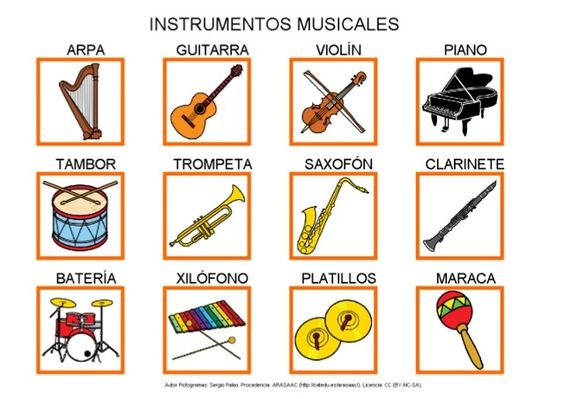 EJERCICIO A)?Que instrumento esta en la foto? Kateri inštrument je na sliki? Prva črka je podana.            S_______________________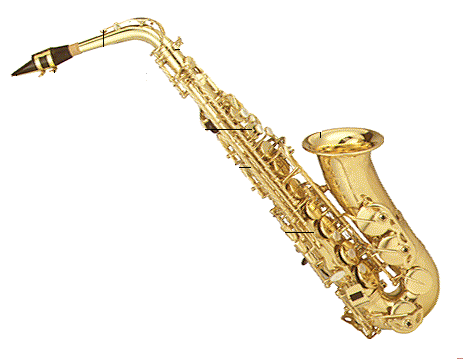  T_______________________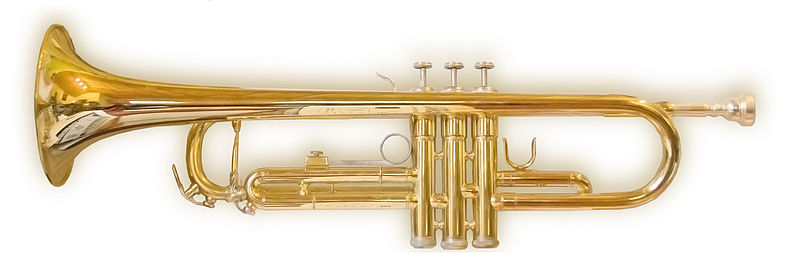 B)Relaciona los siguientes palabras con la palabra eslovena correspondiente. Ustrezno poveži. Harfa                        bateriaOrgle                        arpaViolina                      organoBobni                        violin